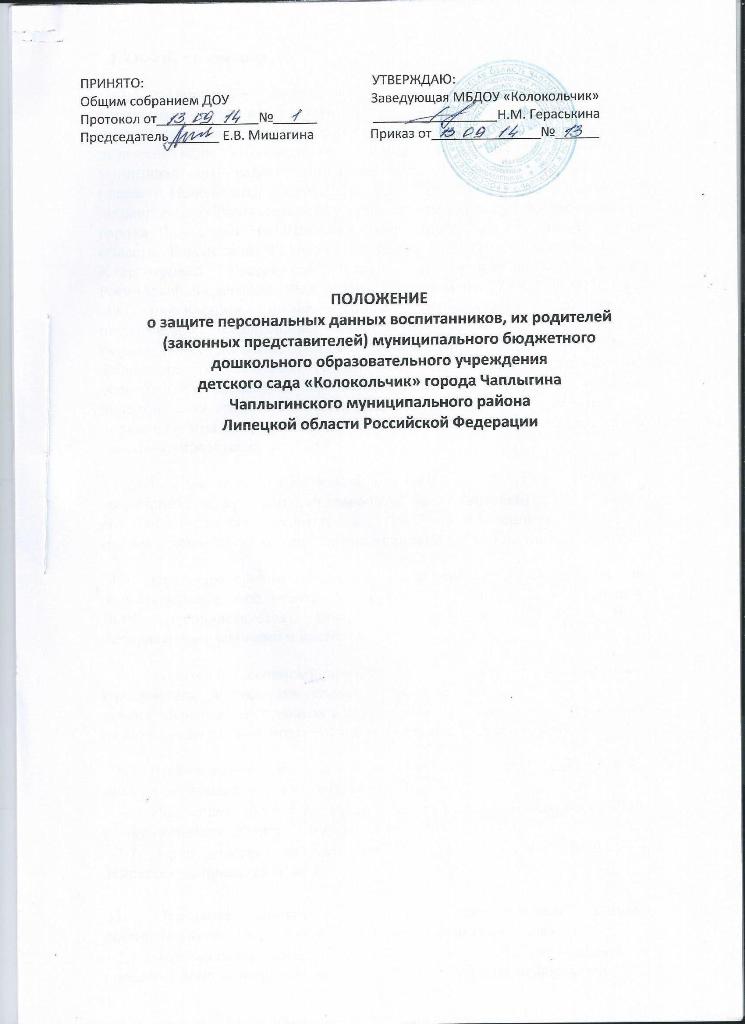    I. Общие положения     1.1.  Настоящее  положение о защите персональных данных воспитанников, их родителей (законных представителей) муниципального бюджетного дошкольного образовательного учреждения детского сада «Колокольчик» города Чаплыгин Чаплыгинского муниципального района Липецкой области Российской Федерации  (далее - Положение), разработано  для муниципального бюджетного дошкольного образовательного учреждения детского сада «Колокольчик» города Чаплыгин Чаплыгинского муниципального района Липецкой области Российской Федерации (далее – ДОУ) в соответствии с Конституцией Российской Федерации, Гражданским кодексом Российской Федерации, Федеральным законом от 27.07.2006 №149-ФЗ «Об информации, информационных технологиях и о защите информации», Федеральным законом  № 152-ФЗ от 27.07.2006 «О персональных данных», Постановлением  Правительства Российской Федерации от 15.09.2008 N 687 "Об утверждении Положения об особенностях обработки персональных данных, осуществляемой без использования средств автоматизации»,  Устава ДОУ и регламентирует порядок работы с персональными данными воспитанников, их родителей (законных представителей) ДОУ.   1.2. Цель настоящего Положения: обеспечение защиты прав и свобод  воспитанников, их родителей (законных представителей) при обработке его персональных данных, в том числе защиты прав на неприкосновенность частной жизни, личную и семейную тайну.  1.3.  При определении объема и содержания персональных данных воспитанника, его родителей (законного представителя) администрация ДОУ руководствуется Конституцией Российской Федерации, федеральными законами и настоящим Положением.   1.4.  Родителю (законному представителю) должны быть разъяснены юридические последствия отказа от предоставления своих и своего ребёнка персональных данных в случае, если обязанность предоставления персональных данных предусмотрена федеральными законами.   1.5.  Во всех случаях отказ родителя (законного представителя) от своих прав на сохранение и защиту тайны недействителен.   1.6.  Настоящее Положение  утверждается приказом заведующего ДОУ с учётом мнения Совета ДОУ.   1.7.  Срок действия данного положения не ограничен. Положение действует до принятия нового. II.  Основные понятия и состав персональных данных воспитанников,        их родителей (законных представителей)    2.1.  Персональные данные - любая информация, относящаяся к определенному или определяемому на основании такой информации физическому лицу (субъекту персональных данных), в том числе его фамилия, имя, отчество, год, месяц, дата и место рождения, адрес, семейное, социальное, имущественное положение, образование, профессия, доходы, другая информация.   2.2.  Персональные данные воспитанника, его родителя (законного представителя) – сведения о фактах, событиях и обстоятельствах жизни воспитанника, его родителей (законного представителя), позволяющие идентифицировать его личность, необходимые администрации ДОУ в связи с осуществлением образовательной деятельности.   2.3.   В состав персональных данных воспитанника его родителя (законного представителя) входят: -  данные свидетельства о рождении воспитанника; -  паспортные данные родителей (законных представителей);-  данные, подтверждающие законность представления прав  воспитанника;-  адрес регистрации и проживания, контактные телефоны воспитанника его родителей (законных представителей); -  сведения о месте работы (учебы) родителей (законных    представителей);-  сведения о состоянии здоровья воспитанника;-  данные страхового медицинского полиса воспитанника;-  страховой номер индивидуального лицевого счета (СНИЛС) воспитанника;-  данные о банковских реквизитах родителя (законного представителя).    2.4.  При оформлении в ДОУ воспитанника, его родитель (законный представитель) предоставлять следующие документы:-  копия свидетельства о рождении; -  копия паспорта родителей (законных представителей); -  копии документов, подтверждающих законность представления прав  ребёнка (постановление об установлении опеки, доверенность на представление интересов ребёнка;  свидетельства о браке или разводе (при разных фамилиях ребёнка и родителя));  -   сведения о месте работ (учебы) родителей (законных представителей) -   медицинская карта ребёнка;    2.5.   При оформлении  воспитаннику компенсаций части родительской платы за содержание ребёнка в ДОУ, установленных действующим законодательством, родитель (законный представитель) предоставляет следующие документы:- копия свидетельства о рождении детей (рождённых в данной семье, усыновлённых,  опекаемых приёмных);- документа, удостоверяющего личность, с местом регистрации;- копии документов, подтверждающих законность представления прав  ребёнка: (постановление об установлении опеки, доверенность на представление интересов ребёнка; свидетельства о браке или разводе (при разных фамилиях ребёнка и родителя));- копия справки о банковских реквизитах родителя (законного представителя).   2.6.  При оформлении  воспитаннику льгот по оплате за содержание ребёнка в ДОУ, установленных  действующим законодательством, родитель (законный представитель) предоставляет следующие документы в соответствии с видами льгот, на которые претендует:- справки о составе семьи;- копии документов, подтверждающих законность представления прав  ребёнка: ((постановление об установлении опеки, доверенность на представление интересов ребёнка; свидетельства о браке или разводе (при разных фамилиях ребёнка и родителя));-справки о доходах всех членов семьи;-копия справки об инвалидности;-копия удостоверения многодетной матери.   2.7. Для размещения в групповых родительских уголках фотографий   воспитанников, их родителей (законных представителей) предоставляет или разрешает фотографировать своего ребёнка сотрудникам ДОУ.   2.8.  Работники ДОУ могут получить от самого воспитанника данные о:- фамилии, имени, отчестве, дате рождения, месте жительстве воспитанника, -  фамилии, имени, отчестве родителей (законных представителей) воспитанника.   2.9.   Персональные данные воспитанника и родителя (законного представителя) являются    конфиденциальной информацией и не могут быть использованы работниками ДОУ в личных целях. III.    Порядок получения, обработки, хранения персональных данных    3.1.   Порядок получения персональных данных:3.1.1. Родитель (законный представитель) предоставляет руководителю или работнику, имеющему допуск к персональным данным воспитанника,  достоверные сведения о себе и своём ребёнке, а так же оригиналы и копии требуемых документов.      3.1.2.  Все персональные данные воспитанников, их родителей (законных представителей) ДОУ следует получать у самого родителя (законного представителя). Если персональные данные  воспитанников и родителей (законных представителей) возможно получить только у третьей стороны, то родитель (законный представитель) должен быть уведомлен об этом заранее (форма уведомления о получении персональных данных у третьей стороны) и от него должно быть получено письменное согласие (форма заявления-согласия на получение персональных данных у третьей стороны ).           3.1.3.  Руководитель ДОУ обязан сообщить одному из родителей (законному представителю) о целях, способах и источниках получения персональных данных, а также о характере подлежащих получению персональных данных и возможных последствиях отказа одного из родителей (законного представителя) дать письменное согласие на их получение. (заявления о согласии родителя (законного представителя) на обработку своих персональных данных и своего ребёнка).          3.1.4. Для размещения в групповых родительских уголках фотографий воспитанников требуется письменное согласие родителя (законного представителя).          3.1.5.  Согласие родителя (законного представителя) на обработку своих персональных данных и своего ребёнка может быть отозвано путем направления родителем (законным представителем) письменного заявления не менее чем за 3 дня до момента отзыва согласия.          3.1.6.  Работник ДОУ не имеет права получать и обрабатывать персональные данные воспитанника и родителя (законного представителя) о его расовой, национальной принадлежности, политических взглядах, религиозных или философских убеждениях, состоянии здоровья, интимной жизни.3.1.7.  Согласие родителя (законного представителя) не требуется в следующих случаях:-  обработка персональных данных осуществляется на основании федерального закона, устанавливающего ее цель, условия получения персональных данных и круг субъектов,  персональные данные которых подлежат обработке, а также определяющего полномочия руководителя; -  персональные данные являются общедоступными;-  по требованию полномочных государственных органов в случаях, предусмотренных  федеральным законодательством;         - обработка персональных данных осуществляется для статистических или иных научных целей при условии обязательного обезличивания персональных данных;- обработка персональных данных необходима для защиты жизни, здоровья или иных жизненно важных интересов воспитанника и родителя (законного представителя), если   получение его согласия невозможно.   3.2. Принципы обработки персональных данных: -  законности целей и способов обработки персональных данных и добросовестности;-  соответствия целей обработки персональных данных целям, заранее определенным и  заявленным при сборе персональных данных, а также полномочиям оператора; -  соответствия объема и характера обрабатываемых персональных данных, способов обработки персональных данных целям обработки персональных данных;-  достоверности персональных данных, их достаточности для целей обработки, недопустимости обработки персональных данных, избыточных по отношению к целям, заявленным при сборе персональных данных;       - недопустимости объединения созданных для несовместимых между собой целей баз данных информационных систем персональных данных.    3.3.Порядок обработки, передачи и хранения персональных данных:          3.3.1.Режим конфиденциальности персональных данных снимается в случаях их обезличивания и  по истечении 75 лет срока их хранения или продлевается на основании заключения  экспертной комиссии ДОУ, если иное не определено законом.3.4. При передаче персональных данных воспитанника и родителя (законного представителя)  Руководитель или работник, имеющий допуск к  персональным данным, должен соблюдать следующие требования:          3.4.1.  Не сообщать персональные данные воспитанника или родителя (законного представителя) третьей стороне без письменного согласия, за исключением случаев, когда это необходимо в целях предупреждения угрозы жизни и здоровью воспитанника или родителя (законного представителя), а также в случаях, установленных федеральными законами.3.4.2.  Предупредить лиц, получивших персональные данные воспитанника или родителя (законного представителя), о том, что эти данные могут быть использованы лишь в целях, для которых они сообщены, и требовать от этих лиц подтверждения того, что это правило соблюдено. Лица, получившие персональные данные воспитанника или родителя (законного представителя), обязаны соблюдать режим секретности (конфиденциальности).          3.4.3.  Разрешать доступ к персональным данным воспитанника или родителя (законного представителя) только специально уполномоченным лицам, при этом указанные лица должны иметь право получать только те персональные данные воспитанника или родителя (законного представителя), которые необходимы для выполнения конкретной функции.         3.5. Хранение и использование документированной информации персональных данных воспитанника или родителя (законного представителя):          3.5.1.  Персональные данные воспитанника или родителя (законного представителя) могут быть получены, проходить дальнейшую обработку и передаваться на хранение как на бумажных носителях, так и в электронном виде.          3.5.2.  Персональные данные воспитанников и родителей (законных представителей)  хранятся в местах с ограниченным доступом к этим документам.     IV.  Доступ к персональным данным воспитанников, их родителей (законных представителей) 4.1.  Право доступа к персональным данным воспитанников и родителей (законных  представителей) имеют:         - заведующая  ДОУ;         - заместитель заведующей;         - медицинская сестра;         - воспитатели;         -учитель-логопед;         - педагог-психолог;             - инструктор ФК;          Каждый из вышеперечисленных сотрудников даёт расписку о неразглашении персональных данных. Сами расписки должны храниться в одном деле с подлинником Положения. По мере смены должностных лиц эти обязательства должны обновляться.    4.2. В целях обеспечения надлежащего выполнения трудовых обязанностей доступ к персональным данным работника может быть предоставлен на основании приказа заведующего ДОУ иному работнику, должность которого не включена в список лиц, уполномоченных на получение и доступ к персональным данным.  V.      Права родителей (законных представителей) в целях обеспечения защиты персональных данных своих детей, хранящихся в ДОУ  5.1.  В целях обеспечения защиты персональных данных, хранящихся в ДОУ, родители (законные представители) имеют право на бесплатное получение полной информации:          - о лицах, которые имеют доступ к персональным данным или которым может   быть   предоставлен такой доступ;               - перечне обрабатываемых персональных данных и источниках их получения;               - сроках обработки персональных данных, в т.ч. сроках их хранения;               - юридических последствиях обработки их персональных данных.                  5.2. Родители (законные представители) имеют право:        - на бесплатное получение полной информации о своих персональных даны обработке этих данных;           -  свободный бесплатный доступ к своим персональным данным, в т.ч. на получение   копии любой записи, содержащей персональные данные своего ребёнка, за исключением случаев, предусмотренных федеральным законом;       -   требование об исключении или исправлении неверных персональных данных, а  также данных, обработанных с нарушением требований ТК РФ или иного федерального закона.           -  требование об извещении руководителем всех лиц, которым ранее были сообщены  неверные или неполные персональные данные воспитанника или родителя (законного представителя), обо всех произведённых в них исключениях, исправлениях или дополнениях;         -  обжалование в суд любых неправомерных действий или бездействия руководителя при обработке и защите его или своего ребёнка персональных данных.5.3.     Родители (законные представители) не должны отказываться от своих прав на сохранение и защиту тайны.  VI.    Обязанности родителей  (законных представителей) в целях обеспечения достоверности своих персональных данных и своих детей             6.1.   В целях обеспечения достоверности своих персональных данных и своих  детей родители (законные представители) обязаны:         - при оформлении в ДОУ представлять о себе и своём ребёнке достоверные сведения в порядке и объёме, предусмотренном настоящим Положением и законодательством РФ;         -  в случае изменения своих персональных данных и своего ребёнка, указанных в п. 2.3 настоящего Положения сообщать об этом руководителю в незамедлимые сроки.  VII. Ответственность за нарушение норм, регулирующих обработку и защиту персональных данных 7.1.  Защита прав воспитанника и родителя (законного представителя), установленных законодательством Российской Федерации и настоящим Положением, осуществляется судом в целях пресечения неправомерного использования персональных данных воспитанника и родителя (законного представителя), восстановления нарушенных прав и возмещения причиненного ущерба, в том числе морального вреда.7.2.  Лица, виновные в нарушении норм, регулирующих получение, обработку и    защиту персональных данных воспитанника и родителя (законного представителя), привлекаются к дисциплинарной и материальной ответственности, а также привлекаются к гражданско-правовой, административной и уголовной ответственности в порядке, установленном федеральными законами.7.3.  Руководитель ДОУ за нарушение норм, регулирующих получение, обработку и защиту  персональных данных воспитанника и родителя (законного представителя), несет административную ответственность, а также возмещает ущерб, причиненный неправомерным использованием информации, содержащей персональные данные воспитанника и родителя (законного представителя).Форма отзыва согласия на обработкуперсональных данных своих и своего ребёнкаЗаявлениеотзыв согласия на обработку персональных данныхсвоих и своего ребёнкаЯ, _____________________________________________________________,(ФИО, далее – «Законный представитель»), действующий(ая) от себя и от имени своего несовершеннолетнего(ей):________________________________________________________________(ФИО ребенка, дата рождения),Паспорт _____ № _________ выдан ________________________________________________________________________________________________________«___»___________20_____ г. прошу Вас прекратить обработку моих персональных данных в связи с________________________________________________________________(указать причину)________________________________________________________________Ознакомлен(а) с возможными последствиями моего отказа дать письменное согласие на их получение."____" _______ 20__ г        _______________  (_______________________)                                           (подпись)                            (Ф.И.О.)Форма расписки о неразглашенииперсональных данныхРаспискао неразглашении персональных данныхЯ, _____________________________________________________________(Ф.И.О.)_______________________________________________________________, ( должность) ознакомлен(на)  с Положением о защите персональных данных воспитанников и родителей (законных представителей) МБДОУ д/с «Колокольчик» г. Чаплыгина и обязуюсь не разглашать сведения, содержащие персональные данные субъектов персональных данных, ставшие мне известными в связи с исполнением мною трудовых (должностных) обязанностей.Обязуюсь:-        хранить в тайне известные мне конфиденциальные сведения (включая персональные данные),-        информировать руководителя о фактах нарушения порядка обращения с конфиденциальными сведениями, о ставших мне известным попытках несанкционированного доступа к информации;-        соблюдать правила пользования документами, порядок их учета и хранения, обеспечивать в процессе работы сохранность информации, содержащейся в них, от посторонних лиц;-        знакомиться только с теми служебными документами, к которым получен доступ в силу исполнения своих служебных обязанностей.С перечнем сведений конфиденциального характера, обязанностями о неразглашении данных сведений, ставших известными мне в результате выполнения должностных обязанностей, и ответственностью за разглашение этих сведений ознакомлен(а):Об ответственности за разглашение указанных сведений предупрежден(на)."____" ______ 20____ г  _____________  (_____________________)                               (подпись)                              (Ф.И.О.)Уведомления о получении персональных данных у третьей стороныУведомлениеУважаемый _____________________________________________________________(Ф.И.О.)В связи с _____________________________________________________________(указать причину)У МБДОУ д/с «Колокольчик» г. Чаплыгина возникла необходимость получения следующей информации, составляющей Ваши персональные данные__________________________________________________________________________________________________________________________(перечислить информацию)____________________________________________________________Просим Вас предоставить указанные сведения _____________________________________________________________(кому)в течение трех рабочих дней с момента получения настоящего уведомления.В случае невозможности предоставить указанные сведения просим в указанный срок датьписьменное согласие на получение МБДОУ д/с «Колокольчик» г. Чаплыгина необходимой информации из следующих источников ____________________________________________________________,(указать источники)следующими способами: _____________________________________________________________(автоматизированная обработка, иные способы)Под результатам обработки указанной информации  МБДОУ д/с «Колокольчик» г. Чаплыгина  планируется принятие следующих решений, которые будут доведены до Вашего сведения____________________________________________________________.(указать решения и иные юридические последствия обработки информации)Против принятого решения Вы имеете право заявить свои письменные возражения в____________________________ срок.Информируем Вас о последствиях Вашего отказа дать письменное согласие на получение МБДОУ д/с «Колокольчик» г. Чаплыгина  указанной информации __________________________________________________________________________________________________________________________(перечислить последствия)Информируем Вас о Вашем праве в любое время отозвать свое письменного согласие на обработку персональных данных.Настоящее уведомление на руки получил:"____" _______ 20__ г             _______________ (_______________________)                                          (подпись)                           (Ф.И.О.)                                                              УТВЕРЖДАЮ                                                          Заведующая МБДОУ д/с «Колокольчик» г. Чаплыгина                                                          Н.М. Гераськина                                                                                                                                                                                                                     «__»_________20__г.Положениео порядке  обработки и защите  персональных данныхв образовательном учреждении1. Общие положения          1. Настоящее положение об обработке и защите персональных данных в муниципальном бюджетном дошкольном образовательном учреждении детский сад «Колокольчик» города Чаплыгин Чаплыгинского муниципального района Липецкой области Российской Федерации  (далее - Положение) регулирует порядок  получения, обработки, использования, хранения и обеспечения конфиденциальности   персональных данных в муниципальном бюджетном дошкольном образовательном учреждении детский сад «Колокольчик» города Чаплыгин Чаплыгинского муниципального района Липецкой области Российской Федерации (далее ДОУ) на основании Федерального  закона от 27.07.2006 №149-ФЗ «Об информации, информационных технологиях и о  защите информации», постановления  Правительства РФ от 15.09.2008 №687 «Об утверждении Положения об особенностях обработки персональных данных, осуществляемой без использования средств автоматизации», а также в соответствии с  уставом  ДОУ и локальными актами.           2. Основной задачей ДОУ в области защиты персональных данных является обеспечение в соответствии с законодательством РФ обработки персональных данных работников ДОУ, воспитанников и их  родителей  (законных представителей), а также персональных данных, содержащихся в документах, полученных из других организаций, обращениях граждан и иных субъектов персональных данных.           3. В настоящем Положении используются следующие термины и определения.            Блокирование персональных данных - временное прекращение сбора, систематизации, накопления, использования и распространения персональных данных, в т.ч. их передачи.           Документированная информация - зафиксированная на материальном носителе путем документирования информация с реквизитами, позволяющими определить такую информацию или ее материальный носитель.           Информационная система персональных данных - совокупность персональных данных  с использованием или  без использования средств   автоматизации.          Информация - любые сведения (сообщения, данные) независимо от формы их представления.          Использование персональных  данных - действия (операции) с персональными данными, совершаемые оператором в целях принятия решений или совершения иных действий, порождающих юридические последствия в отношении субъекта персональных данных или других лиц либо иным образом затрагивающих права  и свободы субъекта  персональных данных или других лиц.          Конфиденциальность персональных данных - обязательное для соблюдения оператором или иным получившим доступ к персональным данным лицом требование не  допускать их распространения без согласия субъекта персональных данных или наличия иного  законного  основания.           Обеспечения конфиденциальности  персональных данных не требуется в случае обезличивания персональных данных и в отношении общедоступных персональных данных.            Обезличивание персональных данных - действия, в результате которых невозможно определить принадлежность персональных данных конкретному субъекту персональных данных.            Обработка персональных данных- действия (операции) с персональными данными: сбор, систематизация, накопление, хранение, уточнение (обновление, изменение), использование, распространение (в т.ч. передача), обезличивание, блокирование, уничтожение персональных данных и др.            Общедоступные персональные данные - персональные данные, на которые в соответствии с федеральными законами не распространяется требование соблюдения конфиденциальности или к которым предоставлен доступ  неограниченного круга лиц с согласия субъекта персональных данных.             Сведения о субъекте персональных данных могут быть в любое время исключены из общедоступных источников персональных данных по требованию субъекта персональных данных или по решению заведующего ДОУ, либо по решению суда или иных уполномоченных  государственных органов.              Оператор- юридическое лицо (ДОУ), организующее и (или) осуществляющее обработку персональных данных, а также определяющее цели и содержание обработки персональных данных.             Персональные данные - любая информация, относящаяся к физическому лицу, определенному или определяемому на основании такой информации, в том числе: его фамилия, имя, отчество;  год, месяц, дата и место рождения; адрес регистрации; семейное, социальное и имущественное  положение;  образование, профессия; доходы; другая информация, определяемая нормативно-правовыми актами РФ в области трудовых отношений и образования, нормативными и распорядительными документами Минобрнауки России, настоящим  Положением и локальными актами ДОУ.               Работники-лица, имеющие трудовые отношения с ДОУ, либо кандидаты на вакантную должность, вступившие с ДОУ в отношения по поводу приема на работу.              Распространение персональных данных - действия, направление на передачу персональных данных определенному кругу лиц или на ознакомление с персональными данными неограниченного круга лиц, в т.ч. обнародование персональных данных в средствах массовой информации, размещение в информационно-телекоммуникационных сетях или представление доступа к персональным данным каким-либо иным способом.             Субъекты персональных данных ДОУ (далее - субъекты)-носители персональных данных, в т.ч. работники ДОУ, воспитанники и их родители (законные представители), передавшие свои персональные данные ДОУ на добровольной основе и (или) в рамках выполнения требований нормативно-правовых актов для их приема, получения, поиска, сбора, систематизации, накопления, хранения, уточнения, обновления, изменения, использования, распространения (в т.ч. передачи) и обезличивания.              Съемные носители данных - материальные объекты или  устройства с определенными физическими свойствами, позволяющими использовать их для записи, хранения и считывания персональных данных.              Типовая форма документа - документ, позволяющий упорядочить, типизировать и облегчить процессы подготовки документов.               Уничтожение персональных данных - действия, в результате которых происходит безвозвратная утрата персональных данных в информационных системах персональных данных, в т.ч. уничтожение материальных носителей персональных данных.               4. Персональные  данные защищаются от несанкционированного  доступа в соответствии с  нормативно-правовыми актами РФ, нормативно-распорядительными актами и рекомендациями регулирующих органов в области защиты информации, а так же утвержденными регламентами и инструкциями ДОУ.               5. Персональные данные относятся к категории конфиденциальной информации.              Режим конфиденциальности персональных данных снимается в случаях обезличивания или по истечению 75-летнего срока хранения, если иное не определено законом.               6. Должностные лица ДОУ, в обязанности которых входит обработка персональных данных субъектов, обеспечивают каждому субъекту возможность ознакомления с документами и материалами, непосредственно затрагивающими его права и свободы, если иное не предусмотрено законом.             7. Порядок обработки персональных данных в ДОУ утверждается заведующей ДОУ. Все работники ДОУ должны быть ознакомлены под роспись с настоящим Положением в редакции, действующей на момент ознакомления.                 II. Организация получения и обработки персональных данных                8. Получение  персональных данных оператором осуществляется в соответствии с нормативно-правовыми актами РФ в области трудовых отношений и образования, нормативными и распорядительными документами  Минобрнауки России, настоящим Положением, локальными актами ДОУ в случае согласия субъектов на обработку их персональных данных (приложение 1 к настоящему Положению).                9.Оператор персональных данных не вправе  требовать от субъекта предоставления информации о его национальности и расовой принадлежности, политических и религиозных убеждениях и частной жизни.               10. Без согласия субъектов осуществляется обработка  общедоступных персональных данных или данных, содержащих только фамилии, имена и отчества.               11. Обработка и использование персональных данных осуществляется в целях, указанных в соглашениях с субъектами, а также в случаях, предусмотренных  нормативно-правовыми актами, принятыми в рамках компетенции ДОУ в соответствии с законодательством РФ.               12. В случае увольнения или отчисления субъекта оператор обязан незамедлительно прекратить  обработку персональных данных  и уничтожить соответствующие персональные данные в срок, не превышающий трех рабочих дней  с даты достижения цели  обработки персональных данных, если иное не предусмотрено  законодательством  РФ.                13. Правила  обработки и использования персональных данных устанавливаются отдельными регламентами и инструкциями оператора.                14. Персональные данные хранятся в бумажном и (или) электронном виде  централизованно или  в соответствующих структурных подразделениях ДОУ с соблюдением  предусмотренных нормативно- правовыми актами РФ мер по защите  персональных данных.                 15. Право на обработку персональных данных предоставляется работникам ДОУ, определенным укрупненным перечнем персональных данных, используемых работниками структурных подразделений  и (или) должностными лицами ДОУ, а также распорядительными документами и иными письменными указаниями оператора.                 16. Осуществлять обработку  и хранение  конфиденциальных данных, не внесенных в укрупненный перечень  персональных данных, используемых работниками структурных подразделений и (или) должностными лицами ДОУ, запрещается.                 17. Работники структурных подразделений и (или) должностные лица ДОУ, проводящие сбор персональных  данных на основании укрупненного перечня, обязаны сохранять их конфиденциальность.                 18. Персональные данные при их обработке обособляются от иной информации в частности путем фиксации их на отдельных материальных (бумажном или электроном) носителях  персональных данных (далее - материальные носители), в специальных разделах или на полях форм (бланков).                 19. При фиксации персональных данных на материальных носителях не допускается размещение на одном материальном  носителе персональных данных, цели обработки  которых заведомо не совместимы.                Для обработки различных  категорий персональных данных, осуществляемой без использования средств автоматизации, применяются отдельные материальные носители для каждой категории.                 20. Лица, осуществляющие обработку  персональных данных без использования средств автоматизации (в т.ч. работники ДОУ или лица, осуществляющие такую обработку по договору с ДОУ), информируются  руководителями:о факте обработки ими персональных данных;категориях обрабатываемых персональных данных;об особенностях и правилах осуществления такой обработки, установленных нормативными  правовыми актами федеральных органов исполнительной власти, органов исполнительной власти субъектов РФ, а также локальными актами ДОУ.           21. При использовании типовых форм документов (приложение 2 к настоящему Положению), характер информации,  в которых предполагает или допускает включение в них персональных данных (далее - типовая форма), должны соблюдаться следующие  условия:типовая форма документа содержит сведения о цели обработки персональных данных, осуществляемой без использования средств автоматизации, наименование ДОУ; фамилию, имя, отчество и адрес субъекта персональных данных; источник получения персональных данных, сроки обработки персональных данных; перечень действий с персональными данными, которые  будут совершаться в процессе их обработки; общее описание используемых ДОУ  способов обработки персональных данных;при  необходимости получения письменного согласия на обработку персональных данных типовая форма предусматривает поле, в котором субъект персональных данных может поставить отметку о своем  согласии на обработку персональных данных, осуществляемую без использования средств  автоматизации;типовая форма составлена таким образом, чтобы каждый из субъектов персональных данных, содержащихся в документе, имел возможность ознакомиться со своими персональными данными, не нарушая прав и законных интересов иных субъектов персональных данных.            22. При ведении  журналов (журналов регистрации, журналов посещений и др.), содержащих персональные данные  субъектов, следует учитывать, во-первых, что необходимость их ведения предусмотрена федеральными законами и локальными актами ДОУ, содержащими сведения о цели обработки персональных данных, осуществляемой без использования средств автоматизации, способах фиксации и  составе информации, запрашиваемой у субъектов персональных данных, перечне лиц (поименно или по должностям), имеющих доступ к материальным носителям и ответственных за ведение и сохранность журналов, сроках обработки персональных данных, и, во-вторых, что копирование содержащейся в них информации не допускается.             23. Уничтожение или обезличивание части персональных данных, если это допускается материальным носителем, производится  способом, исключающим дальнейшую обработку этих персональных данных с сохранением возможности обработки иных данных, зафиксированных на материальном носителе (удаление, зачеркивание, стирание).              24. Уточнение персональных данных при осуществлении их обработки  без использования средств автоматизации производится путем обновления или изменения данных на материальных носителе,- путем  фиксации на том же материальном носителе сведений о вносимых в них изменениях  либо путем изготовления нового материального носителя с уточненными персональными данными.               25. Если персональные данные субъекта можно получить  исключительно  у третьей стороны, то субъект должен быть уведомлен об этом заранее и от него необходимо получить письменное согласие. ДОУ  должно сообщить  субъекту о целях, предполагаемых источниках и способах получения персональных данных, а так же о характере подлежащих получению персональных данных и последствиях отказа субъекта  представить письменное согласие на их получение.         III.  Меры по обеспечению безопасности персональных данных  при их обработке.              26. При обработке персональных данных в отношении каждой категории персональных данных определяются места хранения, а также устанавливается перечень лиц, осуществляющих их обработку либо имеющих к ним доступ (как с использованием средств автоматизации, так и без них)27. Оператором обеспечивается раздельное хранение персональных данных (материальных носителей), обработка которых осуществляется в различных целях.28. Комплекс мер по защите персональных данных направлен на предупреждение нарушений доступности, целостности, достоверности и конфиденциальности персональных данных и обеспечивает безопасность информации в процессе управленческой и производственной деятельности ДОУ.29. Порядок конкретных мероприятий по защите персональных данных с использованием или без использования ЭВМ определяется приказом заведующего ДОУ и иными локальными нормативными актами.      IV  Права, обязанности и ответственность субъекта персональных данных и оператора при обработке персональных данных30. В целях обеспечения защиты своих персональных данных субъект персональных данных в соответствии с Законом № 152 -ФЗ за исключением  случаев, предусмотренных данным  Федеральным законом, имеет право:на получение сведений об операторе, о месте его нахождения, наличии у него персональных данных, относящихся к нему (т.е. к субъекту персональных данных), а также на ознакомление с такими данными;требование от оператора уточнения своих персональных данных, их блокирования или  уничтожения в случае, если персональные данные являются неполными, устаревшими, недостоверными, незаконно полученными или не являются необходимыми для заявленной цели обработки;получение при обращении или запросе информации, касающейся обработки его персональных данных.31. Оператор обязан:безвозмездно предоставлять субъекту персональных данных или его законному представителю возможность ознакомления с персональными данными, относящимися к соответствующему субъекту персональных данных;вносить в персональные данные субъекта необходимые изменения;уничтожать или блокировать соответствующие   персональные  данные   при  предоставлении субъектом персональных данных или его законным  представителем сведений, подтверждающих, что персональные данные, которые относятся  к соответствующему  субъекту и обработку которых осуществляет оператор, являются неполными, устаревшими, недостоверными, незаконно полученными или не являются необходимыми для заявленной цели обработки;уведомлять субъекта персональных данных или его законного представителя и третьих лиц, которым персональные данные этого  субъекта были переданы, о внесенных изменениях и предпринятых мерах;в случае выявления неправомерных действий с персональными данными субъекта устранять допущенные нарушения в срок, не превышающий трех рабочих дней  с даты такого выявления;в случае  невозможности устранения допущенных нарушений уничтожать  персональные данные субъекта в срок, не превышающий трех рабочих дней с даты выявления неправомерности действий с персональными данными;уведомлять  субъекта персональных данных или его законного представителя об устранении допущенных нарушений или об уничтожении персональных данных;в случае отзыва субъектом персональных данных согласия на обработку своих персональных данных прекратить обработку персональных данных и уничтожить персональные данные в срок, не превышающий трех рабочих дней с даты поступления указанного  отзыва, если иное не предусмотрено соглашением  между оператором  и субъектом персональных данных;уведомить субъекта персональных данных об уничтожении его персональных  данных.                   32. Оператор не вправе без письменного  согласия  (приложение 3 к настоящему Положению) субъекта персональных  данных передавать  обрабатываемые персональные  данные третьим лицам, за исключением лицам, за исключением случаев, предусмотренных законодательством РФ.                   33. Ответственность за соблюдение требований законодательства РФ при обработке и использовании персональных данных возлагается на руководителей структурных подразделений и конкретных должностных лиц, обрабатывающих персональные данные, в приказе об утверждении настоящего Положения и в других соответствующих приказах.                          V. Заключительные положения                  34. Изменения в Положение вносятся согласно установленному  в ДОУ порядку. Право ходатайствовать о внесении изменений в Положение имеет заведующий и его заместители.
ОБЯЗАТЕЛЬСТВОо неразглашении информации, содержащей персональные данныеЯ, ______________________________________________________________,
(фамилия, имя, отчество лица, допущенного к обработке персональных данных)исполняющий(-ая) должностные обязанности по замещаемой должности
_____________________________________________________________________

предупрежден(-а) о том, что на период исполнения должностных обязанностей мне будет предоставлен допуск к информации, содержащей персональные данные. Настоящим добровольно принимаю на себя обязательства:Не передавать и не разглашать третьим лицам информацию, содержащую персональные данные, которая мне доверена (будет доверена) или станет известной в связи с исполнением должностных обязанностей.В случае попытки третьих лиц получить от меня информацию, содержащую персональные данные, сообщать непосредственно заведующей.Не использовать информацию, содержащую персональные данные, с целью получения выгоды.Выполнять требования нормативных правовых актов, регламентирующих вопросы защиты персональных данных.В случае расторжения договора (контракта) и (или) прекращения права на допуск к информации, содержащей персональные данные, не разглашать и не передавать третьим лицам известную мне информацию, содержащую персональные данные.    Я предупрежден (а) о том, что нарушение данного обязательства является основанием привлечения к дисциплинарной ответственности и (или) иной ответственности в соответствии с законодательством Российской Федерации.
Ознакомлен: «___» _________ 20__ г. _____________ ______________________                                                   (дата)                                                      (подпись)                                    (расшифровка подписи)Муниципальное бюджетное дошкольное образовательное учреждениедетский сад «Колокольчик» города Чаплыгин Чаплыгинского муниципального района Липецкой области Российской ФедерацииПРИКАЗ____________________________                                                             №                                                                        О мерах по обеспечению защитыперсональных данных            В целях обеспечения защиты персональных данных работников ДОУ, детей и их родителей (законных представителей)ПРИКАЗЫВАЮ:1.      Утвердить Положение о порядке обработки и обеспечении безопасности персональных данных в ДОУ 2.      Определить перечень лиц, допущенных к обработке персональных данных (приложение № 1).3.      Контроль за исполнением настоящего приказа оставляю за собой.Заведующая                                                                                  Н.М.ГераськинаС приказом ознакомлены:                                                                                                                                                             Приложение                                                                                                           к приказу №___                                                                                                         от____________Перечень лиц допущенные к обработке персональных данныхсотрудников, детей и их родителей (законных представителей)1.Заведующая;2.Заместитель заведующей;3.Старшая медсестра;4.Учитель-логопед;5.Инструктор ФК;6.Воспитатели.Муниципальное бюджетное дошкольное образовательное учреждениедетский сад «Колокольчик» города Чаплыгин Чаплыгинского муниципального района Липецкой области Российской ФедерацииПРИКАЗ____________________________                                                             №                                                                        О мерах по обеспечению защитыперсональных данных воспитанников и их родителей (законных представителей)            В целях обеспечения защиты персональных данных воспитанников  ДОУ, и их родителей (законных представителей)ПРИКАЗЫВАЮ:1.    Утвердить Положение  о защите персональных данных воспитанников,их родителей (законных представителей) в Муниципальном бюджетном дошкольном      образовательном  учреждении детский сад «Колокольчик» города Чаплыгин Чаплыгинского муниципального района Липецкой области Российской Федерации 2.      Утвердить список лиц допущенных к обработке персональных данных воспитанников и их родителей  (законных представителей). (приложение № 1)3.      Контроль за исполнением настоящего приказа оставляю за собой.Заведующая                                                                                  Н.М. ГераськинаС приказом ознакомлены:                                                                                                              Приложение                                                                                                           к приказу №___                                                                                                         от____________Перечень лиц допущенные к обработки персональных данных            воспитанников ДОУ и их родителей (законных представителей)1.Заведующая;2.Заместитель заведующей;5.Медицинская сестра;6.Воспитатели;7.Педагог – психолог;8.Учитель- логопед;9.Инструктор ФК.С приказом ознакомлены:Заведующей МБДОУ д/с «Колокольчик» Н.М. Гераськинойот __________________________________проживающего по адресу:ул.________________________________дом______________кв._______________тел._______________________________№ п/пФ.И.О.Подпись